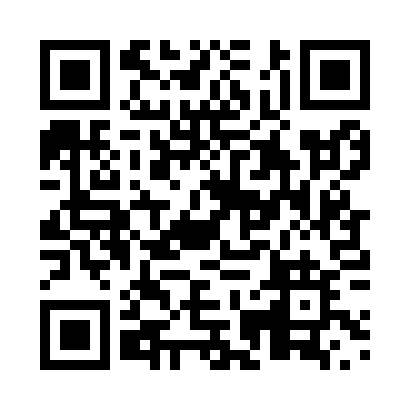 Prayer times for Saint-Zenon, Quebec, CanadaMon 1 Jul 2024 - Wed 31 Jul 2024High Latitude Method: Angle Based RulePrayer Calculation Method: Islamic Society of North AmericaAsar Calculation Method: HanafiPrayer times provided by https://www.salahtimes.comDateDayFajrSunriseDhuhrAsrMaghribIsha1Mon3:035:0712:596:248:5210:552Tue3:045:0712:596:248:5210:553Wed3:055:081:006:248:5110:544Thu3:065:081:006:248:5110:535Fri3:075:091:006:248:5110:526Sat3:085:101:006:248:5010:517Sun3:105:111:006:248:5010:508Mon3:115:121:006:248:4910:499Tue3:125:121:016:238:4910:4810Wed3:145:131:016:238:4810:4711Thu3:155:141:016:238:4710:4612Fri3:175:151:016:238:4710:4413Sat3:195:161:016:228:4610:4314Sun3:205:171:016:228:4510:4215Mon3:225:181:016:218:4410:4016Tue3:235:191:016:218:4410:3917Wed3:255:201:026:218:4310:3718Thu3:275:211:026:208:4210:3519Fri3:295:221:026:208:4110:3420Sat3:305:231:026:198:4010:3221Sun3:325:241:026:198:3910:3022Mon3:345:251:026:188:3810:2923Tue3:365:261:026:178:3710:2724Wed3:385:271:026:178:3610:2525Thu3:395:291:026:168:3510:2326Fri3:415:301:026:158:3310:2127Sat3:435:311:026:158:3210:2028Sun3:455:321:026:148:3110:1829Mon3:475:331:026:138:3010:1630Tue3:495:341:026:128:2810:1431Wed3:515:361:026:128:2710:12